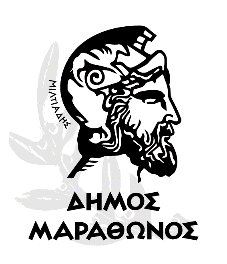 ΕΝΤΥΠΟ ΟΙΚΟΝΟΜΙΚΗΣ ΠΡΟΣΦΟΡΑΣΑΝΟΙΚΤΟΣ ΗΛΕΚΤΡΟΝΙΚΟΣ ΔΙΑΓΩΝΙΣΜΟΣΜίσθωση μηχανημάτων οδοποιίας για την διάστρωση ασφαλτικού ξύσματος σε χωματόδρομους του Δήμου ΜαραθώνοςΤου οικονομικού φορέα με επωνυμία ..................................................................................................................., με έδρα ................................................................................................., τηλ. ..........................., fax …………………, email …………….......…………….., ΑΦΜ ................................. και ΔΟΥ ...................................Αφού έλαβα γνώση της Διακήρυξης για την «Μίσθωση μηχανημάτων οδοποιίας για την διάστρωση ασφαλτικού ξύσματος σε χωματόδρομους του Δήμου Μαραθώνος»  και όσα προβλέπονται από την με αριθμό 53/2021 Μελέτη της Δ/νσης Τεχνικών Υπηρεσιών, δηλώνω ότι αποδέχομαι πλήρως και χωρίς επιφύλαξη την εκτέλεση των ζητούμενων υπηρεσιών και καταθέτω την παρούσα προσφορά και προσφέροντας την παρακάτω τιμή όπως φαίνεται στον παρακάτω πίνακα:Μαραθώνας ….. / ….. / 2022Ο Προσφέρων[Σφραγίδα Επιχείρησης, Υπογραφή Νόμιμου Εκπροσώπου]ΕΛΛΗΝΙΚΗ ΔΗΜΟΚΡΑΤΙΑΝΟΜΟΣ ΑΤΤΙΚΗΣΔΗΜΟΣ ΜΑΡΑΘΩΝΟΣΜαραθώνας …../…../2022ΠΙΝΑΚΑΣ ΠΡΟΫΠΟΛΟΓΙΣΜΟΥ ΥΠΗΡΕΣΙΩΝA/AΠΕΡΙΓΡΑΦΗ ΜΗΧΑΝΗΜΑΤΩΝ ΟΔΟΠΟΙΪΑΣΠΟΣΟΤΗΤΕΣ ΜΟΝΑΔΑ ΜΕΤΡΗΣΗΣΤΙΜΗ ΜΟΝΑΔΑΣΜΕΡΙΚΗ ΔΑΠΑΝΗ1Ερπυστριοφόρος φορτωτής 24Ημερομίσθιο2Δονυτικός οδοστρωτήρας24Ημερομίσθιο3Ελαστικοφόρος φορτωτής ή τσάπα24Ημερομίσθιο4Ανατρεπόμενο φορτηγό  12 μ3 με αδειούχο οδηγό.238Δρομολόγιο5Φορτωτής τύπου bobcatή JCB24ΗμερομίσθιοΑΘΡΟΙΣΜΑ ΔΑΠΑΝΗΣ ΥΠΗΡΕΣΙΩΝΦΠΑ 24%ΣΥΝΟΛΙΚΗ ΔΑΠΑΝΗ